		Setkání mezi 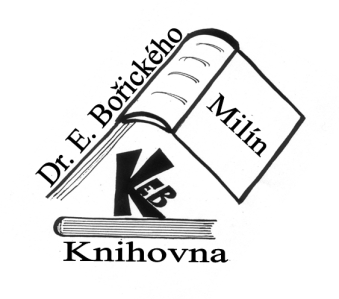 							knihami 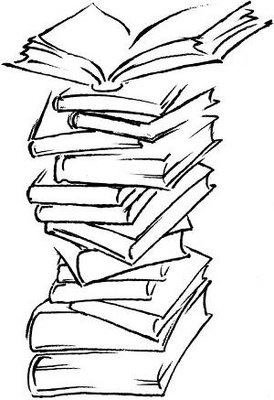  pátek 27. ledna 2023                          od 18 hodin v milínské knihovně (přízemí)Co nás při dvanáctém setkání čeká:Promítání fotek (téma – jak pokračuje stavba dálnice, Brdy),,Odtajnění“ trezoru s kronikamiVýměna čtenářských tipůNad dotazy čtenářů i nečtenářůPovídání u krbu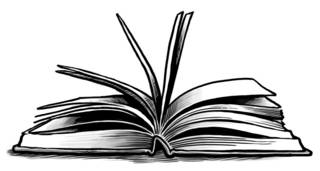 Pojďme se setkávat!Další setkání je plánováno na pátek 24. února 2023.                                                                                                                                                                                            